- dieťa sa do materskej školy prijíma na základe písomnej žiadosti zákonného zástupcu, ktorú predloží na Obecnom úrade v Alžbetinom Dvore  spolu s potvrdením o zdravotnom stave dieťaťa od všeobecného lekára pre deti a dorast (ak ide o dieťa so špeciálnymi výchovno-vzdelávacími potrebami, zákonný zástupca predloží okrem žiadosti a potvrdenia o zdravotnom stave dieťaťa aj vyjadrenie príslušného zariadenia výchovného poradenstva a prevencie)Podmienky prijatia (v zmysle §59 ods.1 , 2 zákona č. 245/2008 Z.z. o výchove a vzdelávaní (školský zákon) a o zmene a doplnení niektorých zákonov, v zmysle § 3 ods. 1, 2 vyhlášky MŠ SR č. 306/2008 Z.z. v znení vyhlášky MŠ SR č. 308/2009 Z.z. o materskej škole)Na predprimárne vzdelávanie sa prednostne prijíma dieťa, ktoré dovŕšilo piaty rok veku, a má v nasledujúcom školskom roku plniť povinnú školskú dochádzku.Na predprimárne vzdelávanie sa prednostne prijíma dieťa, ktoré dovŕšilo šiesty rok veku a ktorému bol odložený začiatok plnenia povinnej školskej dochádzky alebo mu bolo dodatočne odložené plnenie povinnej školskej dochádzky.Na predprimárne vzdelávanie v MŠ sa prijíma spravidla dieťa od troch do šiestich rokov jeho veku.Ostatné kritériá určené riaditeľkou materskej školy boli  prerokované pedagogickou radou a tiež po dohode so zriaďovateľom. Dieťa musí ovládať:hygienické návyky a základnú sebaobsluhu (vie jesť samostatne lyžicou, napije sa z pohára, nemá plienky, fľašu a cumlík),vedieť reagovať na pokyn dospelého a zrozumiteľne komunikovať na úrovni zodpovedajúcej jeho vekuDieťa sa do MŠ prijíma k začiatku školského roka, v priebehu školského roka- len ak je voľná kapacita materskej školy.O prijatí/neprijatí dieťaťa do MŠ bude rodič písomne vyrozumený do 30. júna 2020.Tlačivo prihlášky do materskej školy si rodič môže vyzdvihnúť v Materskej škole alebo na: https://msmiloslavov.sk/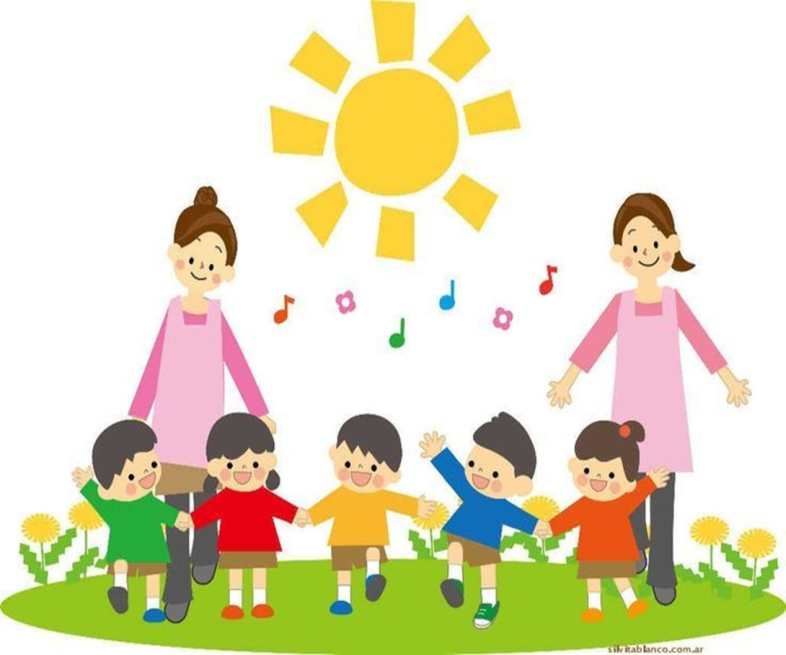 Vážení rodičia,riaditeľka materskej školy Miloslavov, Miloslavov 87,  vyhlasujezápis detí do MŠ na školský rok 2020/2021na základe Vyhlášky Ministerstva školstva SR č. 306/2008 Z.z. o materskej škole a o zmene a doplnení niektorých zákonov v znení neskorších predpisov.Termín zápisu  : 20.04.2020 – 30.04.2020